ДОКУМЕНТАЦИЯ  об аукционе на право заключения договора аренды муниципального имущества, находящегося в муниципальной собственности МО «Городское поселение Красногорский»Пгт.Красногорский, 2015 г.СОДЕРЖАНИЕРАЗДЕЛ I. ОБЩИЕ УСЛОВИЯ ПРОВЕДЕНИЯ АУКЦИОНАОБЩИЕ ПОЛОЖЕНИЯ1.1.   Законодательное регулированиеНастоящая документация об аукционе разработана в соответствии с Гражданским кодексом Российской Федерации, Федеральным законом от 26 июля 2006 г. № 135-ФЗ «О защите конкуренции», приказом Федеральной антимонопольной службы Российской Федерации от 10 февраля . № 67 «О порядке проведения конкурсов или аукционов на право заключения договоров аренды, договоров безвозмездного пользования, договоров доверительного управления имуществом, иных договоров, предусматривающих переход прав в отношении государственного или муниципального имущества, и перечне видов имущества, в отношении которого заключение указанных договоров может осуществляться путем проведения торгов в форме конкурса», а также иными нормативными правовыми актами Российской Федерации и нормативными правовыми актами Республики Марий Эл.В части, прямо не урегулированной законодательством, проведение аукциона регулируется настоящей документацией об аукционе.Настоящая документация об аукционе определяет порядок проведения, условия участия, порядок расчетов при проведении аукциона на право заключения договора аренды муниципального имущества муниципального образования «Городское поселение Красногорский».1.2.   Организатор аукциона1.2.1. Организатор аукциона - Администрация муниципального образования «Городское поселение Красногорский».            1.2.2. Сведения об Организаторе аукциона:           Почтовый адрес: 425090, Республика Марий Эл, Звениговский район, пгт. Красногорский, ул. Госпитальная, д.4 «а»Контактный телефон: (83645) 6-54-03.E-mail: krasadmin@mari-el.ruКонтактное лицо: Дмитриева Нина Германовна – ведущий специалист администрации МО «Городское поселение Красногорский».            
           Адрес официального сайта Российской Федерации в сети "Интернет" для размещения информации о проведении торгов, определенного Правительством Российской Федерации: http://www.torgi.gov.ru, сайт администрации МО «Городское поселение Красногорский» www.admzven.ru, (далее - официальные сайты)1.3. Цели проведения аукциона1.3.1. Целью проведения аукциона является обеспечение эффективности использования муниципального имущества, находящегося в собственности МО «Городское поселение Красногорский».1.3.2. При проведении аукциона не допускается:- создание преимущественных условий, в том числе предоставление доступа к конфиденциальной информации, для участия отдельного лица или группы лиц;- осуществление Организатором аукциона координации деятельности участников торгов, в результате которой имеет либо может иметь место ограничение конкуренции между участниками или ущемление их интересов;- необоснованное ограничение доступа к участию в аукционе.1.4.  Вид и предмет аукциона.Проводимый в соответствии с настоящей документацией аукцион является открытым по составу участников и форме подачи предложений. Предметом аукциона является: Муниципальное имущество передается в соответствии с заключенным договором аренды Арендатору по акту приема-передачи. По истечении срока действия договора аренды, а также при досрочном расторжении договора аренды по соглашению сторон либо по иным причинам, предусмотренным условиями договора, имущество возвращается Арендодателю по акту приема-передачи в том же состоянии, в котором было передано Арендатору, с учетом неотделимых улучшений и нормального физического износа. Если состояние возвращаемого имущества хуже состояния с учетом нормального износа, Арендатор возмещает Арендодателю причиненный ущерб в соответствии с законодательством РФ.Все заинтересованные лица могут ознакомиться с указанным имуществом 25 мая и 02 июня 2015 г. в 15 часов 00 минут (время московское) по предварительному согласованию по телефону (83645) 6-54-03. Осмотр осуществляется без взимания платы. Победитель торгов, не реализовавший свое право на осмотр имущества и изучение его технических характеристик, лишается права предъявлять претензии к Организатору аукциона по поводу его физического состояния.1.5. Начальная (минимальная) цена договора аренды (цена лота). Величина повышения начальной (минимальной) цены договора аренды (цены лота) («шаг аукциона»).1.5.1. Начальная (минимальная) цена договора аренды (цена лота), в размере годовой рыночной ставки аренды единицы площади нежилого помещения, указанная в пункте 1.4 настоящей документации об аукционе, определена на основании отчетов об оценке от 01 апреля 2015 г. № 25-04/2015 и 26-04/2015, выполненных ООО «Центр Недвижимости, Экспертизы и Оценки» 1.5.2. Цена договора аренды, заключаемого по итогам открытого аукциона, устанавливается не ниже начальной (минимальной) цены договора аренды (цены лота).1.5.3. «Шаг аукциона» устанавливается в размере пяти процентов от начальной (минимальной) цены договора аренды (цены лота), указанной в пункте 1.4 настоящей документации об аукционе. В случае если после троекратного объявления последнего предложения о цене договора аренды  ни один из участников аукциона не заявил о своем намерении предложить более высокую цену договора аренды, аукционист снижает "шаг аукциона" на 0,5 процента от начальной (минимальной) цены договора аренды (цены лота), но не ниже 0,5 процента от начальной (минимальной) цены договора аренды (цены лота).1.6. Требования к Участникам аукциона 1.6.1. В настоящем аукционе может принять участие любое юридическое лицо независимо от организационно-правовой формы, формы собственности, места нахождения, а также места происхождения капитала или любое физическое лицо, в том числе индивидуальный предприниматель, претендующее на заключение договора аренды.1.6.2. Участники аукционов должны соответствовать требованиям, установленным законодательством Российской Федерации к таким участникам. 1.6.3. В отношении Участника аукциона на день рассмотрения заявки на участие в аукционе не должно быть:   - решения о его ликвидации;   - решения арбитражного суда о признании его банкротом и об открытии конкурсного производства;   - решения о приостановлении деятельности в порядке, предусмотренном Кодексом Российской Федерации об административных правонарушениях.1.6.4. Организатор аукциона, аукционная комиссия вправе запрашивать информацию и документы в целях проверки соответствия участника аукциона требованиям, указанным в пункте  1.6.2 настоящей документации об аукционе у органов власти в соответствии с их компетенцией и иных лиц, за исключением лиц, подавших заявку на участие в соответствующем аукционе. При этом организатор аукциона, аукционная комиссия не вправе возлагать на участников аукциона обязанность подтверждать соответствие данным требованиям.1.6.5. Организатором аукциона установлено требование о внесении задатка для участия в аукционе в размере 10% от начальной (минимальной) цены договора аренды (цены лота), указанном в пункте 1.4 настоящей документации. Внесение задатка третьими лицами не допускается. Форма оплаты задатка заявителем – безналичная.Задаток должен быть перечислен на расчетный счет Организатора аукциона -  Министерства государственного имущества Республики Марий Эл согласно следующим реквизитам: получатель – УФК по Республике Марий Эл (Администрация муниципального образования «Городское поселение Красногорский», л/с 05083А05903), ИНН 1203005849, КПП 120301001, р/с 40302810300003000109 в отделении НБ Республики Марий Эл Банка России г. Йошкар-Ола, БИК 048860001, назначение платежа: задаток для участия в аукционе 09 июня 2015г., лот № __.Задаток должен поступить на указанный счет до дня окончания приема заявок для участия в аукционе, не позднее 8 июня 2015 г. Документом, подтверждающим поступление задатка, является выписка со счета Организатора аукциона. В случае если заявителем подана заявка на участие в аукционе в соответствии с требованиями документации об аукционе, соглашение о задатке между организатором аукциона и заявителем считается совершенным в письменной форме. Обязательного заключения договора задатка не требуется.Претенденты, задатки которых не поступили на счет организатора аукциона в указанный срок, к участию в аукционе не допускаются.Форма возврата задатка заявителю – безналичная.Задаток возвращается на счет заявителя в порядке и в сроки, предусмотренные действующим законодательством и настоящей аукционной документацией.1.7. Условия допуска к участию в аукционе1.7.1 Заявителем может быть любое юридическое лицо независимо от организационно-правовой формы, формы собственности, места нахождения и места происхождения капитала или любое физическое лицо, в том числе индивидуальный предприниматель, претендующее на заключение договора аренды и подавшее заявку на участие в аукционе (далее – заявитель).1.7.2. Заявитель не допускается аукционной комиссией к участию в аукционе в случаях:1) непредставления документов, определенных пунктом 4.2.2 настоящей документации об аукционе, либо наличия в таких документах недостоверных сведений;2) несоответствия требованиям, указанным в пункте 1.6.2 настоящей документации об аукционе;3) невнесения задатка, указанного в пункте 1.4 настоящей документации об аукционе;4) несоответствия заявки на участие в аукционе требованиям документации об аукционе;5) наличия решения о ликвидации заявителя - юридического лица или наличие решения арбитражного суда о признании заявителя - юридического лица, индивидуального предпринимателя банкротом и об открытии конкурсного производства;6) наличие решения о приостановлении деятельности заявителя в порядке, предусмотренном Кодексом Российской Федерации об административных правонарушениях, на день рассмотрения заявки на участие в аукционе.1.7.3. Отказ в допуске к участию в аукционе по иным основаниям, кроме случаев, указанных в пункте 1.7.2  настоящей документации об аукционе, не допускается.  1.7.4. В случае установления факта недостоверности сведений, содержащихся в документах, представленных заявителем или участником аукциона в соответствии с пунктом 4.2.2 настоящей документации об аукционе, аукционная комиссия отстраняет такого заявителя или участника аукциона от участия в аукционе на любом этапе его проведения, а в случае признания участника победителем аукциона, договор аренды с таким участником не заключается. Протокол об отстранении заявителя или участника аукциона от участия в аукционе размещается на официальном сайте торгов и на официальном сайте Организатора торгов (далее – официальные сайты) в срок не позднее дня, следующего за днем принятия такого решения. При этом в протоколе указываются установленные факты недостоверных сведений.Организация аукциона2.1. Решение о проведении аукционаРешение о проведении аукциона, предмете аукциона и условиях его проведения приняты постановлением администрации МО «Городское поселение Красногорский»        от 6 мая 2015 г. № 140 «О проведении аукциона на право заключения договора аренды муниципального имущества МО «Городское поселение Красногорский».2.2. Аукционная комиссияДля целей проведения аукциона создана аукционная комиссия.  Аукционной комиссией осуществляются рассмотрение заявок на участие в аукционе и отбор участников аукциона, ведение протокола рассмотрения заявок на участие в аукционе, протокола аукциона, протокола об отказе от заключения договора, протокола об отстранении заявителя или участника аукциона от участия в аукционе.Аукционная комиссия правомочна осуществлять функции, предусмотренные пунктом 2.2. настоящей  документации об аукционе, если на заседании комиссии присутствует не менее 50 (пятидесяти) процентов общего числа ее членов. Члены комиссии должны быть уведомлены о месте, дате и времени проведения заседания комиссии. Члены комиссии лично участвуют в заседаниях и подписывают протоколы заседаний комиссии. Решения комиссии принимаются открытым голосованием простым большинством голосов членов комиссии, присутствующих на заседании. Каждый член комиссии имеет один голос.            2.3. Размещение информации о проведении аукциона             Извещение о проведении аукциона, аукционная документация размещены на официальных сайтах не менее чем за 20 (двадцать) дней до даты окончания подачи заявок на участие в аукционе.      2.4. Место, дата и время проведения аукциона           Регистрация полномочных представителей участников аукциона, получение карточек – 10 июня 2015 г. в 9 часов 30 минут (время московское). Начало аукциона:  лот №1 - 10 июня 2015 г. в 10 часов 00 минут; лот №2 - 10 июня 2015 г. в 10 часов 30 минут (время московское) по адресу: Республика Марий Эл, Звениговский район, пгт. Красногорский, ул. Госпитальная, д.4а, каб.12.            2.5. Место, дата, срок начала и окончания подачи заявок на участие в аукционе            Прием заявок на участие в аукционе осуществляется с 16 мая 2015 г. с 08 часов 30 минут (время московское) и  прекращается в день рассмотрения заявок на участие в аукционе непосредственно до начала рассмотрения заявок на участие в аукционе 8 июня 2015 г. в 10 часов 00 минут (время московское).           Заявки принимаются по рабочим дням с 08 часов 30 минут до 12 часов 00 минут (время московское) и с 13 часов 00 минут до 16 часов 30 минут (время московское) по адресу: Республика Марий Эл, Звениговский район, пгт. Красногорский, ул. Госпитальная, д.4а, каб.12                    2.6. Место, день и время  начала рассмотрения заявок на участие в аукционе           Рассмотрение заявок на участие в аукционе состоится: лот №1- 8 июня 2015 г. в 10 час. 00 мин., лот №2- 8 июня 2015 г. в 10 час. 30 мин. (время московское). по адресу: Республика Марий Эл, Звениговский район, пгт. Красногорский, ул. Госпитальная, д.4а, каб.12      2.7. Внесение изменений в извещение о проведении аукциона и в документацию об аукционе. Отказ от проведения аукциона2.7.1. Организатор аукциона вправе принять решение о внесении изменений в извещение о проведении аукциона по 02 июня 2015 г. включительно. В течение одного дня с даты принятия указанного решения такие изменения размещаются организатором аукциона на официальных сайтах. При этом срок подачи заявок на участие в аукционе продлевается таким образом, чтобы с даты размещения на официальных сайтах внесенных изменений в извещение о проведении аукциона до даты окончания подачи заявок на участие в аукционе он составлял не менее 15 (пятнадцати) дней.2.7.2. Организатор аукциона по собственной инициативе или в соответствии с запросом заинтересованного лица вправе принять решение о внесении изменений в документацию об аукционе по 02 июня 2015 г. включительно (без изменения предмета аукциона). В течение 1 (одного) дня с даты принятия указанного решения такие изменения размещаются Организатором аукциона в порядке, установленном для размещения на официальных сайтах извещения о проведении аукциона. В течение 2 (двух) рабочих дней с даты принятия указанного решения такие изменения направляются заказными письмами или в форме электронных документов (сообщениями по электронной почте) всем заявителям, которым была предоставлена документация об аукционе. При этом срок подачи заявок на участие в аукционе продлевается таким образом, чтобы с даты размещения на официальных сайтах изменений, внесенных в документацию об аукционе, до даты окончания срока подачи заявок на участие в аукционе он составлял не менее 15 (пятнадцати) дней.2.7.3. Организатор аукциона вправе отказаться от проведения аукциона                                по 02 июня 2015 г. включительно. Извещение об отказе от проведения аукциона со ссылкой на номер публикации извещения о проведении аукциона размещается на официальных сайтах в течение 1 (одного) дня с даты принятия решения об отказе от проведения аукциона. В течение 2 (двух) рабочих дней с даты принятия указанного решения организатор аукциона направляет соответствующие уведомления всем заявителям. В течение 5 (пяти) рабочих дней с даты принятия решения об отказе от проведения аукциона Организатор аукциона возвращает заявителям задаток.  ПОРЯДОК ПОЛУЧЕНИЯ ДОКУМЕНТАЦИИ ОБ АУКЦИОНЕ, РАЗЪЯСНЕНИЙ ЕЕ ПОЛОЖЕНИЙ3.1. Получение документации об аукционе          3.1.1. Документация об аукционе включает перечисленные ниже документы, а также  изменения, вносимые в документацию об аукционе в порядке, предусмотренном пунктом 2.7.2 настоящей документации об аукционе:Раздел I. Общие условия проведения аукциона;Раздел II. Образцы форм и документов для заполнения участниками аукциона;Раздел III. Проект договора аренды.3.1.2. Документация об аукционе доступна для ознакомления на официальных сайтах без взимания платы.3.1.3. После размещения на официальных сайтах извещения о проведении аукциона Организатор аукциона на основании заявления любого заинтересованного лица, поданного в письменной форме, в том числе в форме электронного документа на адрес электронной почты Организатора аукциона,  в течение 2 (двух) рабочих дней с даты получения соответствующего заявления предоставляет такому лицу документацию об аукционе бесплатно по месту нахождения Организатора аукциона: Республика Марий Эл, Звениговский район, пгт. Красногорский, ул. Госпитальная, д.4а в рабочие дни: с понедельника по пятницу: с 08.30 до 12.00 и с 13.00 до 16.30 часов (время московское). 3.1.4. Документация об аукционе может представляться как на бумажном носителе,  так и в форме электронного документа. При этом в случае разночтений преимущество имеет текст документации об аукционе на бумажном носителе, подписанный Организатором аукциона. При разрешении разногласий (в случае их возникновения) аукционная комиссия будет руководствоваться текстом документации об аукционе на бумажном носителе, подписанным Организатором аукциона и не несет ответственности за содержание документации об аукционе, полученной участником аукциона неофициально (при загрузке с сайта).3.1.5. Участники аукциона, получившие комплект документации об аукционе с официальных сайтов и не направившие заявление на получение документации об аукционе на бумажном носителе, должны самостоятельно отслеживать появление на вышеуказанных сайтах разъяснений, изменений к документации об аукционе. Организатор аукциона не несет ответственности в случае неполучения такими участниками аукциона разъяснений, изменений к документации об аукционе.3.1.6. Предоставление документации об аукционе до размещения на официальных сайтах извещения о проведении аукциона не допускается.3.1.7. Документация об аукционе, размещенная на официальных сайтах, соответствует документации об аукционе, предоставляемой в порядке, установленном пунктом 3.1.3 настоящей документации об аукционе.3.2.   Разъяснение положений документации об аукционе3.2.1.	  При проведении аукциона какие-либо переговоры участника аукциона или членов аукционной комиссии с участником аукциона не допускаются. В случае нарушения указанного положения аукцион может быть признан недействительным в порядке, предусмотренном законодательством Российской Федерации. 3.2.2. Организатор аукциона может давать разъяснения положений документации об аукционе. Любое заинтересованное лицо вправе направить в письменной форме, в том числе в форме электронного документа на адрес электронной почты Организатора аукциона запрос о разъяснении положений документации об аукционе (форма 2.4. Раздела II документации об аукционе). Организатор аукциона в течение 2 (двух) рабочих дней со дня поступления соответствующего запроса направляет в письменной форме или в форме электронного документа разъяснения положений документации об аукционе, если такой запрос поступил к нему не позднее, чем за 3 (три) рабочих дня до дня окончания подачи заявок на участие в аукционе. 3.2.3.	  В течение 1 (одного) дня со дня направления разъяснения положений документации об аукционе по запросу заинтересованного лица такое разъяснение размещается организатором аукциона на официальных сайтах с указанием предмета запроса, но без указания заинтересованного лица, от которого поступил запрос. Разъяснение положений документации об аукционе не должно изменять ее суть.4.	 ПОДГОТОВКА, ПОРЯДОК ПОДАЧИ И ОТЗЫВА ЗАЯВКИ НА УЧАСТИЕ В АУКЦИОНЕ4.1.    Форма заявки на участие в аукционе и требования к ее оформлению.4.1.1. Заявка на участие в аукционе подается в письменной форме. В связи с отсутствием на момент объявления аукциона механизма обеспечения обмена сведениями в форме электронного документа, подача заявки на участие в аукционе в форме электронного документа не допускается.  4.1.2. Подача заявки на участие в аукционе является акцептом (положительным ответом) на оферту (предложения, содержащиеся в извещении и настоящей аукционной документации) в соответствии со статьей 438 Гражданского кодекса Российской Федерации.4.1.3.  Заявка на участие в аукционе готовится по форме 2.2. Раздела II документации об аукционе, и должна содержать сведения и документы, указанные в настоящей  документации об аукционе. 4.1.4. Сведения, которые содержатся в заявках участников аукциона, не должны допускать двусмысленных значений.4.1.5. Заявка на участие в аукционе должна содержать опись входящих в ее состав документов в 2-х экземплярах. 4.1.6. Все документы, входящие в состав заявки на участие в аукционе, должны лежать в порядке, указанном в форме «Опись документов» (форма 2.1. Раздел II документации об аукционе).4.1.7. Применение факсимильного воспроизведения подписи с использованием средств механического или иного копирования, либо иного аналога собственноручной подписи                        не допускается.4.1.8. Все документы заявки должны быть четко напечатаны (заполнение от руки допускается только для физических лиц). Подчистки и исправления не допускаются, за исключением исправлений, скрепленных печатью и заверенных подписью уполномоченного лица (для юридических лиц) или собственноручно заверенных (физическим лицом).4.1.9. Заявка на участие в аукционе, документы, относящиеся к заявке, составляются на русском языке. Любые вспомогательные документы и печатные материалы, представленные участником аукциона, могут быть написаны на другом языке, если такие материалы сопровождаются точным, заверенным надлежащим образом, переводом на русском языке.4.1.10. Все документы, представленные участниками аукциона  в составе заявки на участие в аукционе, должны быть заполнены по всем пунктам.4.1.11. Представленные в составе заявки документы участнику аукциона не возвращаются.4.2.	  Требования к содержанию документов, входящих в состав заявки на участие   в  аукционе   4.2.1. Участник аукциона может подать заявку на участие в аукционе в письменной форме на бумажном носителе как в запечатанном (по почте), так и в открытом виде. 4.2.2.	Заявка на участие в аукционе должна содержать:1) сведения и документы о заявителе, подавшем такую заявку:а) фирменное наименование (наименование), сведения об организационно-правовой форме, о месте нахождения, почтовый адрес (для юридического лица), фамилия, имя, отчество, паспортные данные, сведения о месте жительства (для физического лица), номер контактного телефона;б) полученную не ранее чем за шесть месяцев до даты размещения на официальном сайте торгов извещения о проведении аукциона выписку из единого государственного реестра юридических лиц или нотариально заверенную копию такой выписки (для юридических лиц), полученную не ранее чем за шесть месяцев до даты размещения на официальном сайте торгов извещения о проведении аукциона выписку из единого государственного реестра индивидуальных предпринимателей или нотариально заверенную копию такой выписки (для индивидуальных предпринимателей), копии документов, удостоверяющих личность (для иных физических лиц), надлежащим образом заверенный перевод на русский язык документов о государственной регистрации юридического лица или физического лица в качестве индивидуального предпринимателя в соответствии с законодательством соответствующего государства (для иностранных лиц), полученные не ранее чем за шесть месяцев до даты размещения на официальном сайте торгов извещения о проведении аукциона;в) документ, подтверждающий полномочия лица на осуществление действий от имени заявителя - юридического лица (копия решения о назначении или об избрании либо приказа о назначении физического лица на должность, в соответствии с которым такое физическое лицо обладает правом действовать от имени заявителя без доверенности (далее – руководитель). В случае если от имени заявителя действует иное лицо, заявка на участие в аукционе должна содержать также доверенность на осуществление действий от имени заявителя, заверенную печатью заявителя и подписанную руководителем заявителя (для юридических лиц) или уполномоченным этим руководителем лицом, либо нотариально заверенную копию такой доверенности (по форме 2.3. Раздел II документации об аукционе). В случае если указанная доверенность подписана лицом, уполномоченным руководителем заявителя, заявка на участие в аукционе должна содержать также документ, подтверждающий полномочия такого лица;г) копии учредительных документов заявителя (для юридических лиц);д) решение об одобрении или о совершении крупной сделки либо копия такого решения в случае, если требование о необходимости наличия такого решения для совершения крупной сделки установлено законодательством Российской Федерации, учредительными документами юридического лица и если для заявителя заключение договора, внесение задатка являются крупной сделкой;е) заявление об отсутствии решения о ликвидации заявителя - юридического лица, об отсутствии решения арбитражного суда о признании заявителя - юридического лица, индивидуального предпринимателя банкротом и об открытии конкурсного производства, об отсутствии решения о приостановлении деятельности заявителя в порядке, предусмотренном Кодексом Российской Федерации об административных правонарушениях.2) документы или копии документов, подтверждающие внесение задатка (платежное поручение, подтверждающее перечисление задатка).4.2.3. Не допускается требовать от заявителя иное, за исключением документов и сведений, предусмотренных пунктом 4.2.2 настоящей документации об аукционе.4.2.4. Заявитель вправе подать только одну заявку в отношении каждого предмета аукциона (лота).4.3 Порядок подачи и отзыва заявок на участие в аукционе4.3.1. Заявки на участие в аукционе принимаются в срок и месте, установленные пунктом 2.5 настоящей аукционной документации.4.3.2. Каждая заявка на участие в аукционе, поступившая в срок, указанный в извещении о проведении аукциона и в пункте 2.5 настоящей аукционной документации, регистрируется организатором аукциона в журнале регистрации заявок на участие в аукционе в порядке поступления заявок. Запись регистрации заявки на участие в аукционе включает регистрационный номер заявки, дату, время. По требованию заявителя организатор аукциона выдает расписку в получении такой заявки с указанием даты и времени ее получения.4.3.3. Заявитель при отправке заявки по почте, несет риск того, что его заявка будет доставлена по неправильному адресу и признана опоздавшей в соответствии с пунктом 4.3.4 настоящей документации об аукционе.4.3.4. Полученные после окончания установленного срока приема заявок на участие в аукционе заявки признаются опоздавшими. Такие заявки не рассматриваются и в тот же день возвращаются соответствующим заявителям. Организатор аукциона возвращает задаток указанным заявителям в течение 5 (пяти) рабочих дней с даты подписания протокола аукциона.4.3.5. Заявитель вправе отозвать заявку в любое время до установленных даты и времени начала рассмотрения заявок на участие в аукционе. При этом участник, отзывающий свою заявку на участие в аукционе, уведомляет организатора аукциона в письменной форме до дня и времени начала рассмотрения заявок на участие в аукционе по форме «Отзыв заявки на участие в аукционе (форма 2.5. Раздел II документации об аукционе). Организатор аукциона обязан вернуть задаток указанному заявителю в течение 5 (пяти) рабочих дней с даты поступления организатору аукциона уведомления об отзыве заявки на участие в аукционе.       5. РАССМОТРЕНИЕ ЗАЯВОК НА УЧАСТИЕ В АУКЦИОНЕ5.1.   Общие положенияАукционная комиссия рассматривает заявки на участие в аукционе на предмет соответствия требованиям, установленным документацией об аукционе, и соответствия заявителей требованиям, установленным пунктом 1.6 настоящей документации об аукционе.5.2.	  Порядок рассмотрения заявок на участие в аукционе      5.2.1. Рассмотрение заявок на участие в аукционе аукционной комиссией состоится: лот №1- 8 июня 2015 г. в 10 час. 00 мин., лот №2- 8 июня 2015 г. в 10 час. 30 мин. (время московское) по адресу: Республика Марий Эл, Звениговский район, пгт. Красногорский, ул. Госпитальная, д.4а, каб.125.2.2. В случае установления факта подачи одним заявителем двух и более заявок на участие в аукционе в отношении одного и того же лота при условии, что поданные ранее заявки таким заявителем не отозваны, все заявки на участие в аукционе такого заявителя, поданные в отношении данного лота, не рассматриваются и возвращаются такому заявителю.5.2.4. На основании результатов рассмотрения заявок на участие в аукционе аукционной комиссией принимается решение о допуске к участию в аукционе заявителя и о признании заявителя участником аукциона или об отказе в допуске такого заявителя к участию в аукционе в порядке и по основаниям, предусмотренным пунктами 1.7.2-1.7.4. настоящей документации об аукционе, которое оформляется протоколом рассмотрения заявок на участие в аукционе. Протокол ведется аукционной комиссией и подписывается всеми присутствующими на заседании членами аукционной комиссии в день окончания рассмотрения заявок. Протокол должен содержать сведения о заявителях, решение о допуске заявителя к участию в аукционе и признании его участником аукциона или об отказе в допуске к участию в аукционе с обоснованием такого решения и с указанием положений настоящей документации об аукционе, которым не соответствует его заявка на участие в аукционе, положений такой заявки, не соответствующих требованиям документации об аукционе. Указанный протокол в день окончания рассмотрения заявок на участие в аукционе размещается организатором аукциона на официальных сайтах. О принятых аукционной комиссией решениях заявителям направляются уведомления по почте заказным письмом или вручаются под расписку не позднее дня, следующего за днем подписания указанного протокола. В случае если по окончании срока подачи заявок на участие в аукционе подана только одна заявка или не подано ни одной заявки, в указанный протокол вносится информация о признании аукциона несостоявшимся.5.2.5. Организатор аукциона возвращает задаток заявителю, не допущенному к участию в аукционе, в течение 5 (пяти) рабочих дней с даты подписания протокола рассмотрения заявок.6. ПРОВЕДЕНИЕ АУКЦИОНА6.1. Порядок проведения аукциона         6.1.1. В аукционе участвуют только заявители, признанные участниками аукциона. Организатор аукциона обеспечивает участникам аукциона возможность принять участие в аукционе непосредственно или через своих представителей.          6.1.2.  Регистрация полномочных представителей участников аукциона, получение карточек – 10 июня 2015 г. в 9 часов 30 минут (время московское). Начало аукциона:  лот №1 - 10 июня 2015 г. в 10 часов 00 минут; лот №2 - 10 июня 2015 г. в 10 часов 30 минут (время московское) по адресу: Республика Марий Эл, Звениговский район, пгт. Красногорский, ул. Госпитальная, д.4а, каб.12.6.1.3. Аукцион проводится организатором аукциона в присутствии членов аукционной комиссии и участников аукциона или их представителей. 6.1.4. Перед началом проведения аукциона аукционная комиссия проверяет полномочия, необходимые для участия в аукционе, у присутствующих участников аукциона (их представителей), регистрирует присутствующих участников аукциона (их представителей). Для подтверждения своих полномочий участники аукциона (их представители) представляют документ (доверенность), подтверждающий его право заявлять от имени участника аукциона предложения по цене договора аренды, подписывать, подавать и получать от имени участника аукциона любые документы, и совершать все необходимые действия, связанные с участием в аукционе по форме 2.3. раздела II настоящей документации об аукционе. После этого участники аукциона (их представители) получают от аукционной комиссии карточки с номерами, которые соответствуют регистрационному номеру заявки участника аукциона (далее – карточки). 6.1.5. Аукцион проводится путем повышения начальной (минимальной) цены договора (цены лота), указанной в извещении о проведении открытого аукциона, на "шаг аукциона"."Шаг аукциона" устанавливается в размере 5 (пяти) процентов начальной (минимальной) цены договора аренды (цены лота), указанной в извещении о проведении аукциона. В случае если после троекратного объявления последнего предложения о цене договора аренды ни один из участников аукциона не заявил о своем намерении предложить более высокую цену договора аренды, "шаг аукциона" снижается на 0,5 процента начальной (минимальной) цены договора аренды (цены лота), но не ниже 0,5 процента начальной (минимальной) цены договора аренды (цены лота).6.1.6. Аукцион проводится в следующем порядке:- аукцион начинается с объявления о начале проведения процедуры аукциона и количестве лотов, наименований (и/или ФИО) участников аукциона, допущенных к участию в аукционе, наименований участников аукциона, которые не явились на аукцион;- после этого аукционистом объявляется о начале процедуры торгов по лоту, и оглашаются: номер и название лота, предмет договора аренды, начальная (минимальная) цена договора аренды (лота) и начальный "шаг аукциона", после этого аукционист предлагает участникам аукциона заявлять свои предложения по цене договора аренды путем поднятия карточек. Каждое поднятие карточки участником аукциона является его заявлением о цене договора аренды (лота), увеличенной на "шаг аукциона" от начальной (минимальной) цены договора аренды (лота), а далее от последней из предложенных участниками аукциона цены договора аренды (лота). Участник аукциона, готовый увеличить цену договора на несколько «шагов аукциона» поднимает карточку и объявляет количество «шагов аукциона» либо называет сумму кратную «шагу аукциона». Заявление о цене договора аренды (лота) сделанное поднятием карточки считается действительным только после того, как номер поднятой карточки объявлен аукционистом. Аукционист называет номер карточки участника аукциона, который первым заявил цену договора аренды (лота) и номер карточки каждого участника аукциона, который заявил последующую, увеличенную на "шаг аукциона", цену договора аренды (лота), указывает на этого участника аукциона и объявляет заявленную цену как цену договора аренды (лота);- при отсутствии предложений о цене договора аренды (лота) со стороны иных участников аукциона аукционист повторяет последнюю из названных цен договора аренды (лота) 3 (три) раза. Если до третьего повторения заявленной цены договора аренды (лота) ни один из участников аукциона не поднял карточку и не заявил последующую цену, аукцион завершается; - при отсутствии предложений о цене договора аренды (лота) со стороны участников аукциона после троекратного объявления аукционистом цены договора аренды "шаг аукциона" снижается на 0,5 процента от начальной (минимальной) цены договора аренды (лота), но не ниже 0,5 процента начальной (минимальной) цены договора аренды (лота);- по завершении аукциона аукционист объявляет об окончании проведения аукциона (лота), последнее и предпоследнее предложения о цене договора, номер карточки и наименование победителя аукциона и участника аукциона, сделавшего предпоследнее предложение о цене договора;- победителем аукциона признается лицо, предложившее наиболее высокую цену договора;- аукцион признается несостоявшимся в случае, если в аукционе участвовал один участник или в случае если в связи с отсутствием предложений о цене договора, предусматривающих более высокую цену договора, чем начальная (минимальная) цена договора (цена лота), "шаг аукциона" снижен в соответствии с пунктом 1.5.3. настоящей документации об аукционе до минимального размера и после троекратного объявления предложения о начальной (минимальной) цене договора (цене лота) не поступило ни одного предложения о цене договора, которое предусматривало бы более высокую цену договора.6.1.7. Во время процедуры аукциона аукционная комиссия самостоятельно или по просьбе участника аукциона может принять решение о приостановке проведения торгов по лоту и объявлении перерыва.Продолжительность перерыва в проведении по лоту – не более 60 минут.6.1.8. Во время всей процедуры аукциона (включая перерыв) участникам аукциона (их представителям) запрещается вступать в переговоры между собой.6.1.9. При проведении процедуры аукциона и во время перерыва аукционная комиссия вправе разрешить участникам аукциона пользоваться телефонной связью.6.1.10. При проведении процедуры аукциона организатор аукциона в обязательном порядке осуществляет аудио- или видеозапись. Любой участник аукциона вправе осуществлять аудио- и/или видеозапись аукциона. Во избежание накладок технического характера участник аукциона, желающий осуществлять аудио- и/или видеозапись аукциона должен известить аукционную комиссию о таком намерении.6.2.  	Определение победителя аукциона            6.2.1. Победителем аукциона признается лицо, предложившее наиболее высокую цену договора, либо действующий правообладатель, если он заявил о своем желании заключить договор по объявленной аукционистом наиболее высокой цене договора.6.2.2. При проведении процедуры аукциона аукционная комиссия ведет протокол аукциона, в котором содержаться сведения о месте, дате и времени проведения аукциона, об участниках аукциона, о начальной (минимальной) цене договора (цене лота), последнем и предпоследнем предложениях о цене договора, наименовании и месте нахождения (для юридического лица), фамилии, об имени, отчестве, о месте жительства (для физического лица) победителя аукциона и участника, который сделал предпоследнее предложение о цене договора. Протокол подписывается всеми присутствующими членами аукционной комиссии в день проведения аукциона. Протокол составляется в двух экземплярах, один из которых остается у организатора аукциона. Организатор аукциона в течение 3 (трех) рабочих дней с даты подписания протокола передает победителю аукциона 1 (один) экземпляр протокола и проект договора, который составляется путем включения цены договора, предложенной победителем аукциона, в проект договора, прилагаемый к документации об аукционе.6.2.3. Протокол аукциона размещается на официальных сайтах организатором аукциона в течение дня, следующего за днем подписания указанного протокола.6.2.4. Любой участник аукциона после размещения протокола аукциона вправе направить организатору аукциона в письменной форме, в том числе в форме электронного документа на адрес электронной почты Организатора аукциона, запрос о разъяснении результатов аукциона. Организатор аукциона в течение 2 (двух) рабочих дней с даты поступления такого запроса представляет такому участнику аукциона соответствующие разъяснения в письменной форме или в форме электронного документа.6.2.5. Организатор аукциона в течение 5 (пяти) рабочих дней с даты подписания протокола аукциона возвращает задаток участникам аукциона, которые участвовали в аукционе, но не стали победителями, за исключением участника аукциона, который сделал предпоследнее предложение о цене договора. Задаток, внесенный участником аукциона, который сделал предпоследнее предложение о цене договора, возвращается такому участнику аукциона в течение 5 (пяти) рабочих дней с даты подписания договора с победителем аукциона. В случае если один участник аукциона является одновременно победителем аукциона и участником аукциона, сделавшим предпоследнее предложение о цене договора, при уклонении указанного участника аукциона от заключения договора в качестве победителя аукциона задаток, внесенный таким участником не возвращается.6.2.6. Протоколы, составленные в ходе проведения аукциона, заявки на участие в аукционе, документация об аукционе, изменения, внесенные в документацию об аукционе, и разъяснения документации об аукционе, а также аудио- или видеозапись аукциона хранятся организатором аукциона не менее 3 (трех) лет.7.	ЗАКЛЮЧЕНИЕ ДОГОВОРА АРЕНДЫ ПО РЕЗУЛЬТАТАМ ПРОВЕДЕНИЯ АУКЦИОНА7.1.   Срок заключения договора аренды7.1.1. Заключение договора аренды осуществляется в порядке, предусмотренном Гражданским кодексом Российской Федерации и иными федеральными законами. 7.1.2. Организатор аукциона в течение 3 (трех) рабочих дней с даты подписания протокола передает победителю аукциона 1 (один) экземпляр протокола и проект договора, который составляется путем включения цены договора, предложенной победителем аукциона, в проект договора, прилагаемый к документации об аукционе.7.1.3. Договор аренды заключается на условиях, указанных в извещении  о проведении открытого аукциона и документации об аукционе, по цене, предложенной победителем аукциона.7.1.4. Срок заключения договора аренды не должен превышать 20 (двадцати) дней, при этом не допускается заключение договора аренды ранее, чем через 10 (десять) дней со дня размещения информации о результатах аукциона на официальных сайтах.Задаток победителю аукциона в течение 5 (пяти) рабочих дней с даты подписания с ним договора аренды засчитывается в счет уплаты арендной платы по заключенному договору аренды.7.1.5. В случае, если победитель аукциона в срок, указанный в пункте 7.1.4 настоящей аукционной документации, не представил организатору аукциона подписанный договор аренды, переданный ему  в соответствии с подпунктом 7.1.2. настоящей аукционной документации, победитель аукциона признается уклонившимся от заключения договора аренды. Внесенный задаток в этом случае победителю аукциона не возвращается.7.1.6. В случае, если победитель аукциона признан уклонившимся от заключения договора аренды, организатор аукциона вправе обратиться в суд с требованием о понуждении победителя аукциона заключить договор аренды, а также о возмещении убытков, причиненных уклонением от заключения договора аренды, либо заключить договор аренды с участником аукциона, который сделал предпоследнее предложение о цене договора аренды. Организатор аукциона заключает договор аренды с участником аукциона, который сделал предпоследнее предложение о цене договора аренды, также в случае отказа от заключения договора аренды с победителем аукциона в случаях, предусмотренных пунктом 7.1.7 настоящей аукционной документации. Заключение договора аренды в этих случаях для участника аукциона, который сделал предпоследнее предложение о цене договора, является обязательным. При этом, организатор аукциона в течение 3 (трех) рабочих дней с даты подписания протокола об отказе от заключения договора передает участнику аукциона, который сделал предпоследнее предложение о цене договора аренды, 1 (один) экземпляр протокола и проект договора аренды, который составляется путем включения цены договора, предложенной таким участником аукциона, в проект договора, прилагаемый к документации об аукционе.Указанный проект договора аренды подписывается участником аукциона, который сделал предпоследнее предложение о цене договора аренды, в 10 (десятидневный) срок и представляется организатору аукциона. Задаток возвращается организатором аукциона участнику аукциона, который сделал предпоследнее предложение о цене договора аренды, в течение 5 (пяти) рабочих дней с даты подписания договора аренды с победителем аукциона, а в случае заключения договора аренды с ним задаток в течение 5 (пяти) рабочих дней с даты подписания договора аренды засчитывается в счет уплаты арендной платы по заключенному договору аренды.В случае если такой участник аукциона в 10 (десятидневный) срок не представил организатору аукциона подписанный договор аренды, переданный ему в соответствии с пунктом 7.1.6 настоящей аукционной документации, он признается уклонившимся от заключения договора аренды. При этом организатор аукциона вправе обратиться в суд с требованием о понуждении его заключить договор аренды, а также о возмещении убытков, причиненных уклонением от заключения такого договора. Внесенный задаток в этом случае участнику аукциона не возвращается.7.1.7. После определения победителя аукциона в течение срока, предусмотренного для заключения договора аренды, организатор аукциона обязан отказаться от заключения договора аренды с победителем аукциона, либо при уклонении победителя аукциона от заключения договора аренды с участником аукциона, с которым заключается такой договор,  в случае установления факта: 1) проведения ликвидации участников аукциона – юридических лиц или принятия арбитражным судом решения о признании такого участника аукциона – юридического лица, индивидуального предпринимателя банкротом и об открытии конкурсного производства; 2) приостановления деятельности указанных лиц в порядке, предусмотренном Кодексом Российской Федерации об административных правонарушениях;3) предоставления указанными лицами заведомо ложных сведений, содержащихся в документах, предусмотренных пунктом 4.2.2 настоящей документации об аукционе.7.1.8. В случае отказа от заключения договора аренды с победителем аукциона либо при уклонении победителя аукциона от заключения договора с участником аукциона, с которым заключается такой договор, аукционной комиссией в срок не позднее дня, следующего после дня установления фактов, предусмотренных пунктом 7.1.7. настоящего раздела и являющихся основанием для отказа от заключения договора аренды, составляется протокол об отказе от заключения договора, в котором содержаться сведения о месте, дате и времени его составления, о лице, с которым организатор аукциона отказывается заключить договор аренды, сведения о фактах, являющихся основанием для отказа от заключения договора аренды, а также реквизиты документов, подтверждающих такие факты. Протокол подписывается всеми присутствующими членами аукционной комиссии в день его составления. Протокол составляется в 2 (двух) экземплярах, один из которых хранится у организатора аукциона.Указанный протокол размещается организатором аукциона на официальных сайтах в течение дня, следующего после дня подписания указанного протокола. Организатор аукциона в течение 2 (двух) рабочих дней с даты подписания протокола передает 1 (один) экземпляр протокола лицу, с которым отказывается заключать договор аренды.7.2. Форма, сроки и порядок оплаты по договоруАрендная плата по договору аренды осуществляется  за текущий  месяц с оплатой  до 20 числа текущего  месяца.7.3. Размер обеспечения исполнения договора, срок и порядок его предоставленияОбеспечение исполнения договора не устанавливается.7.4.   Изменение условий договора аренды и цены договора арендыПри заключении и исполнении договора аренды изменение условий договора, указанных в настоящей документации об аукционе, в том числе цены договора аренды, по соглашению сторон и в одностороннем порядке не допускается.7.5.   Перемена собственника или обладателя имущественного праваВ случае перемены собственника или обладателя имущественного права действие соответствующего договора аренды не прекращается и проведение аукциона не требуется.    8.  ПРИЗНАНИЕ АУКЦИОНА НЕСОСТОЯВШИМСЯ            8.1.    Аукцион признается несостоявшимся в следующих случаях:            а) если по окончании срока подачи заявок на участие в аукционе подана только одна заявка или не подано ни одной заявки на участие в аукционе. При этом аукционной комиссией в протокол о рассмотрении заявок на участие в аукционе вносится информация о признании аукциона несостоявшимся.            б) если на основании результатов рассмотрения заявок на участие в аукционе принято решение об отказе в допуске к участию в аукционе всех заявителей, подавших заявки на участие в аукционе, или о признании только одного заявителя, подавшего заявку на участие в аукционе, участником аукциона. При этом аукционной комиссией в протокол о рассмотрении заявок на участие в аукционе вносится информация о признании аукциона несостоявшимся.              в) если договор аренды не заключен с победителем аукциона или участником аукциона, который сделал предпоследнее предложение о цене договора аренды, по причине их уклонения от заключения договора аренды или отказа организатора аукциона от заключения с ними договора аренды в случаях, установленных пунктом 7.1.7 настоящей документации об аукционе. При этом аукционной комиссией в протокол об отказе от заключения договора вносится информация о признании аукциона несостоявшимся.             г) если все участники аукциона не явились на аукцион или в аукционе участвовал только один участник аукциона, а также в случае, если в связи с отсутствием предложений о цене договора, предусматривающих более высокую цену договора, чем начальная (минимальная) цена договора (цена лота), "шаг аукциона" снижен в соответствии с пунктом 1.5.3. настоящей документации об аукционе до минимального размера и после троекратного объявления предложения о начальной (минимальной) цене договора (цене лота) не поступило ни одного предложения о цене договора, которое предусматривало бы более высокую цену договора. При этом аукционной комиссией в протокол аукциона вносится информация о признании аукциона несостоявшимся.          8.2. В случае если аукцион признан несостоявшимся по причинам подачи единственной заявки на участие в аукционе, соответствующей требованиям и условиям документации об аукционе; признания только одного заявителя, подавшего заявку на участие в аукционе, участником аукциона; участия на аукционе только одного участника аукциона - организатор торгов заключает договор аренды с указанными лицами, на условиях и по цене, которые предусмотрены заявкой и документацией об аукционе, но по цене не менее начальной (минимальной) цены договора (лота), указанной в извещении о проведении аукциона. При этом для организатора торгов заключение договора аренды в указанных случаях является обязательным.          8.3. В случае если аукцион признан несостоявшимся по другим причинам, организатор аукциона вправе объявить о проведении нового аукциона и изменить его условия.9. ОБЕСПЕЧЕНИЕ ЗАЩИТЫ ПРАВ И ЗАКОННЫХ ИНТЕРЕСОВ УЧАСТНИКОВ АУКЦИОНА         Любой участник аукциона имеет право обжаловать действия (бездействия) организатора аукциона, аукционной комиссии, если такие действия (бездействия) нарушают права и законные интересы участника аукциона и результаты аукциона в соответствии с действующим законодательством Российской Федерации.РАЗДЕЛ II. ОБРАЗЦЫ ФОРМ И ДОКУМЕНТОВ ДЛЯ ЗАПОЛНЕНИЯ УЧАСТНИКАМИ АУКЦИОНА2.1. ФОРМА ОПИСИ ДОКУМЕНТОВ, ПРЕДСТАВЛЯЕМЫХ ДЛЯ УЧАСТИЯ В АУКЦИОНЕОПИСЬ ДОКУМЕНТОВ,представляемых для участия в аукционена право заключения договора аренды муниципального имущества муниципального образования «Городское поселение Красногорский»по лоту №___________________ (указать № лота )Настоящим _____________________________________________________________                                                          (наименование участника аукциона)подтверждает, что для участия в открытом аукционе на право заключения договора аренды муниципального имущества муниципального образования «Городское поселение Красногорский» по лоту №________________________ (указать № лота) направляются документы перечисленные ниже.Участник аукциона(уполномоченный представитель) 					_________________________________ (Ф.И.О.)(подпись)В данной форме приведен перечень документов, которые должны представить все участники аукциона. Другие документы прикладываются участниками аукциона самостоятельно, по собственному желанию.2.2. ФОРМА ЗАЯВКИ НА УЧАСТИЕ В АУКЦИОНЕЗАЯВКА НА УЧАСТИЕ В АУКЦИОНЕ на право заключения договора аренды муниципального имущества муниципального образования «Городское поселение Красногорский» по лоту №____________________________ (указать № лота)1.	Изучив извещение и документацию об аукционе на право заключения договора аренды муниципального имущества муниципального образования «Городское поселение Красногорский» по лоту №____, а также применимые к данному аукциону законодательство и нормативные правовые акты __________________________________(наименование участника аукциона) в лице ______________________________(должность руководителя или уполномоченного лица,  Ф.И.О.), действующего на сновании ____________________(наименование документа: для юридического лица – Устав, Положение и т.д., для индивидуальных предпринимателей – свидетельство о ГРИП, для физических лиц – паспортные данные), далее именуемый «Претендент» сообщает о согласии участвовать в аукционе на условиях, установленных в указанных выше документах, и направляет настоящую заявку.2. Настоящей заявкой «Претендент» подтверждает, что в отношении _______________ (наименование участника аукциона) не проводится процедура ликвидации, банкротства, деятельность не приостановлена в порядке, предусмотренном Кодексом РФ об административных правонарушениях.3. Обязуемся:- соблюдать условия аукциона, содержащиеся в аукционной документации;- в случае, если __________________ (наименование участника аукциона) будет признан победителем аукциона, в установленный срок заключить договор аренды на лот №__________________ (наименование предмета аукциона)  в соответствии с требованиями документации об аукционе и условиями нашего предложения по цене.- в случае, если __________________ (наименование участника аукциона) сделает предпоследнее предложение по цене договора аренды после предложений победителя аукциона, а победитель аукциона будет признан уклонившимся от заключения договора аренды, а также в случае отказа от заключения договора аренды с победителем аукциона, заключить данный договор в соответствии с требованиями документации об аукционе и условиями нашего предложения по цене.5.	____________  (наименование участника аукциона) уведомлен о том, что в случае признания его победителем и уклонения от заключения договора аренды, задаток, внесенный в обеспечение заключения договора аренды ему не возвращается. 6.	Сообщаем, что для оперативного уведомления ____________  (наименование участника аукциона) по вопросам организационного характера и взаимодействия с организатором аукциона уполномочен ____________________________________________________ (Ф.И.О., телефон, адрес электронной почты уполномоченного лица  участника аукциона). Все сведения о проведении аукциона просим сообщать указанному уполномоченному лицу.           7. Корреспонденцию в наш адрес просим направлять по адресу: _____________________________________________________________            8. В случае возврата задатка на участие в аукционе просим перечислять его в безналичной форме по следующим реквизитам:______________________________________________________.          9. Настоящим гарантируем достоверность представленной в заявке информации и подтверждаем право организатора аукциона запрашивать в уполномоченных органах власти информацию, уточняющую представленные в ней сведения.         10. В соответствии с Федеральным законом от 27.07.2006г. № 152-ФЗ «О персональных данных», подавая заявку, даем бессрочное согласие на обработку персональных данных какими угодно способами (для физических лиц). Данное согласие может быть мною отозвано в любое время путем направления письменного обращения.Участник аукциона(или уполномоченный представитель)		           _________________ (Фамилия И.О.)М.П		     (подпись)Главный бухгалтер       				            _________________ (Фамилия И.О.)	 	                                                      М.П                                   (подпись)Заявка на участие в аукционе (далее - заявка) - это основной документ, которым участники изъявляют свое желание принять участие в аукционе на условиях, установленных организатором аукциона. Заявка на участие в открытом аукционе подается в письменной форме на бумажном носителе.Участник аукциона вправе подать только одну заявку на участие в аукционе.В данной форме заполняются только те разделы, в которых есть пропуски. Все данные, указанные в круглых скобках приведены в качестве пояснения участникам аукциона.Все пункты, указанные в форме заявки, являются обязательными для заполнения участником аукциона. В случае отсутствия у участника сведений для заполнения пропуска и отсутствия пояснений о том, что необходимо указать, в форме заявки проставляется прочерк.Заявка должна быть составлена с учетом требований законодательства РФ, а также требований настоящей документации об аукционе.2.3. ФОРМА ДОВЕРЕННОСТИ НА УПОЛНОМОЧЕННОЕ ЛИЦО, ИМЕЮЩЕЕ ПРАВО ПОДПИСИ И ПРЕДСТАВЛЕНИЯ ИНТЕРЕСОВ ОРГАНИЗАЦИИ-УЧАСТНИКА АУКЦИОНАДОВЕРЕННОСТЬ  № ____   Участник аукциона:__________________________________________________________                                                                             (полное наименование организации – Участника аукциона  по учредительным документам)в лице ____________________________________,  доверяет ______________________________                (наименование должности руководителя, его Ф. И. О. (полностью)                                           (фамилия, имя, отчество, должность)__________________,  паспорт серии ____№ _____ выдан __________________ дата выдачи паспорта «__» ___________г., представлять интересы ______________________________________(наименование организации)на открытом аукционе _________________________________________________(указать предмет аукциона), проводимом администрацией МО «Городское поселение Красногорский» 3 июня 2015 года.    В целях выполнения данного поручения ____________________ (Ф.И.О.)  уполномочен следующими правами: 1) участвовать в проведении процедуры открытого аукциона; 2) представлять в аукционную комиссию необходимые  документы; 3) подписывать, подавать и получать от имени участника аукциона документы, связанные с участием в открытом аукционе;  4) заявлять от имени участника аукциона предложения о цене договора аренды (цене лота);5) совершать все необходимые действия, связанные с участием в открытом аукционе;6) отзывать заявку на участие в открытом аукционе от имени участника аукциона;7) подавать и подписывать от имени организации - доверителя жалобу на действия (бездействия) аукционной комиссии; 8) участвовать в рассмотрении жалобы на действия (бездействия) аукционной комиссии.Права по настоящей доверенности не могут быть передоверены третьему лицу.Подпись _________________________________       ______________________ удостоверяем.                                                   (Ф.И.О. удостоверяемого)                                                 (Подпись удостоверяемого)Доверенность действительна по «____» _______________________ г.Руководитель организации _______________________ (_________________)(Ф.И.О.) М.П.Главный бухгалтер _______________________________ (_________________)(Ф.И.О.)2.4. ФОРМА ЗАПРОСА НА РАЗЪЯСНЕНИЕ ПОЛОЖЕНИЙ ДОКУМЕНТАЦИИОБ АУКЦИОНЕЗапрос на разъяснение положений документации об  аукционе на право заключения договора аренды муниципального имущества муниципального образования «Городское поселение Красногорский» по лоту №______________(указать № лота)Прошу разъяснить следующие положения документации об аукционе:Ответ на запрос прошу направить по адресу:(почтовый адрес, телефон/факс и e-mail организации, направившей запрос)Участник аукциона(или уполномоченный представитель)			________________ (Фамилия И.О.)					                     М.П	                    (подпись)2.5. ФОРМА ОТЗЫВА ЗАЯВКИ НА УЧАСТИЕ В АУКЦИОНЕ_________________________________________________ настоящим письмом уведомляет,                           (наименование участника аукциона)что отзывает  свою Заявку на участие в открытом аукционе на право заключения договора аренды муниципального имущества  муниципального образования «Городское поселение Красногорский» по лоту №_________________________,    назначенному на «__» _____ 20__г. и направляет своего сотрудника _________________________(Ф.И.О., должность), которому доверяет забрать свою Заявку на участие в открытом аукционе.Участник аукциона(или уполномоченный представитель)			________________ (Фамилия И.О.)					                     М.П	                                                                     (подпись)2.6. ФОРМА АНКЕТЫ УЧАСТНИКА АУКЦИОНАУчастник аукциона, имеющий статус юридического лица, заполняет соответствующую форму сведений, приведенную ниже:Сведения об участнике аукциона      (для юридических лиц)                                     _____________________(наименование участника аукциона) заверяет правильность всех данных, указанных в настоящем документе.число _____________ месяц __________20__ г.Участник аукциона(или уполномоченный представитель)		           _________________ (Фамилия И.О.)					         М.П		              (подпись)Участник аукциона, имеющий статус индивидуального предпринимателя, заполняет соответствующую форму сведений, приведенную ниже:Сведения об участнике аукциона                                  (для индивидуальных предпринимателей)_____________________(наименование участника аукциона) заверяет правильность всех данных, указанных в настоящем документе.число _____________ месяц __________20__ г.Индивидуальный предприниматель(или уполномоченный представитель)                  _______________                ____________________                                                                                             (подпись)                            (Ф.И.О. полностью)Участник аукциона, имеющий статус физического лица, заполняет соответствующую форму сведений, приведенную ниже:Сведения об участнике аукциона (для иных физических лиц)_____________________(наименование участника аукциона) заверяет правильность всех данных, указанных в настоящем документе.число _____________ месяц __________20__ г.Физическое лицо(или уполномоченный представитель)          _______________                ____________________                                                                                       (подпись)                          (Ф.И.О. полностью)Лот № 1ПРОЕКТ ДОГОВОРАаренды части нежилого помещения п. Красногорский                                                                                                от ________ 2015  г.Администрация муниципального образования «Городское поселение Красногорский» зарегистрированная за основным государственным регистрационным номером 1021202609413 от 29.12.2005 г., в лице главы администрации муниципального образования «Городское поселение Красногорский» Торуткина Ивана Яковлевича, действующего на основании решения Собрания депутатов МО «Городское поселение Красногорский» №15 от 23.10.2014 г и Устава, именуемая в дальнейшем «Арендодатель», с одной стороны, и _________, в лице_________, действующего на основании _______, именуемый в дальнейшем «Арендатор», с другой стороны в соответствии с постановлением администрации муниципального образования «Городское поселение Красногорский» от 06.05.2015г №140 «О проведении открытого аукциона на право заключения договоров аренды муниципального имущества МО «Городское поселение Красногорский», протокола о результатах проведения аукциона по лоту №1 от «___»______2015г. заключили настоящий Договор (далее по тексту – «Договор») о нижеследующем:I. ПРЕДМЕТ ДОГОВОРА    1.1.Арендодатель сдает Арендатору в аренду на условиях настоящего договора часть нежилого помещения 5 поз.8, общей площадью  13,3 кв.м., расположенного на 1 этаже здания по адресу: Республика Марий Эл, Звениговский район, пгт. Красногорский, ул. Машиностроителей, дом 19 , помещение 5 (далее- помещение) для использования под размещение офиса.    1.2. Имущество, передаваемое в аренду, находится в составе нежилого помещения 5, являющегося собственностью муниципального образования «Городское поселение Красногорский», о чем в ЕГРП на недвижимое имущество и сделок с ним 31 декабря 2009 г. сделана запись регистрации № 12-12-03/025/2009-842 и выдано свидетельство о государственной регистрации права от 31 декабря 2009 г. № 12-МР № 435952.   1.3.Передача арендуемого помещения осуществляется по акту приема-передачи, который является неотъемлемой частью настоящего договора.    1.4.Передача помещения в аренду не влечет перехода права собственности на него к Арендатору.    1.5. Срок действия настоящего договора устанавливается  с ________ г. по ___________ г.II. АРЕНДНАЯ ПЛАТА И ПОРЯДОК РАСЧЕТОВ.    2.1.Размер арендной платы за арендуемое помещение составляет в год 25968,92 (Двадцать пять тысяч девятьсот шестьдесят восемь) рублей 92 копейки (без НДС) и изменяется в порядке, предусмотренном в настоящем разделе.Платежи по договору осуществляются за текущий месяц с оплатой до 20 числа текущего месяца.    2.2. Арендатор перечисляет арендную плату платежным поручением с указанием номера договора, периода оплаты.    2.3. Арендная плата перечисляется в бюджет администрации МО Городское поселение Красногорский» по следующим реквизитам:  Банк получателя - отделение НБ Республики Марий Эл Банка России г.Йошкар-Ола;БИК - 048860001; Получатель-УФК по Республике Марий Эл (Администрация муниципального образования «Городское поселение Красногорский»); ИНН – 1203005849; КПП – 120301001; р/с 40101810100000010001; Код дохода:90411105035100000120,  ОКАТО:88212562000 В подтверждение внесения арендной платы Арендатор в день оплаты представляет копии платежных поручений с указанием номера договора в администрацию МО «Городское поселение Красногорский».    2.4. Задаток в сумме 2596,89 (Две тысячи пятьсот девяносто шесть) рублей 89 коп., внесенный арендатором для участия в аукционе на право заключения настоящего договора, учитывается в качестве внесенной арендной платы по настоящему договору без НДС.    2.5. Налог на добавленную стоимость (НДС), начисленный на сумму арендной платы рассчитывается Арендатором самостоятельно по ставке, установленной действующим законодательством, и перечисляется им непосредственно в бюджет. Информацию о реквизитах для уплаты НДС Арендатор обязан получить в налоговых органах.    2.6. Арендная плата, указанная в п. 1 настоящего раздела может изменяться по письменному соглашению сторон не чаще одного раза в год путем подписания дополнительного соглашения, которое является неотъемлемой частью настоящего договора. Доходы, полученные Арендатором в результате использования помещения, полученного в аренду в соответствии с условиями настоящего договора аренды, являются собственностью Арендатора.III.ОБЯЗАННОСТИ СТОРОН    3.1.Арендодатель обязан:           передать Арендатору помещение, указанное в п.1 раздела I  настоящего договора в течение 10 дней со      дня подписания договора по акту приема-передачи;           в течение срока действия договора аренды помещения осуществлять его капитальный ремонт либо оплачивать (возмещать) стоимость произведенного Арендатором капитального ремонта и израсходованных материалов;           возмещать Арендатору стоимость улучшений арендованного помещения, неотделимых без вреда для имущества, в случаях, когда Арендатор осуществил такие улучшения при наличии письменного согласия Арендодателя.    3.2.Арендатор обязан:принять  помещение  по акту приема-передачи;использовать помещение в соответствии с его назначением  и в соответствии с условиями настоящего договора;своевременно осуществлять платежи по договору и представлять в день оплаты копию платежного поручения в администрацию МО «Городское поселение Красногорский»;содержать арендуемое помещение в полной исправности и надлежащем санитарно-техническом состоянии,  соблюдать санитарно-эпидемиологические правила и требования, правила и требования Госпожнадзора, отраслевые правила и нормы, установленные для организаций соответствующей отрасли;своевременно производить за свой счёт текущий ремонт арендуемого помещения и внутренних коммуникаций;не производить перепланировки и переоборудования помещения без письменного согласия    Арендодателя;не сдавать помещение, как в целом, так и частично в субаренду;обеспечивать представителям Арендодателя беспрепятственный доступ в помещение для осмотра и проверки содержания арендуемого помещения и соблюдения условий настоящего договора;в случае  повреждения   помещения обеспечить его ремонт за свой счёт, если повреждение имело место по вине Арендатора;осуществлять  за  свой  счёт эксплуатацию, содержание, обслуживание помещения;сообщать Арендодателю о предстоящей ликвидации или реорганизации Арендатора за месяц до момента ликвидации или реорганизации; по окончании срока договора возвратить Арендодателю помещение по акту приема-передачи в том же состоянии, в котором было передано Арендатору, с учетом неотделимых улучшений и нормального физического износа.  3.3. В случае, когда Арендатор произвел за счет собственных средств и с согласия Арендодателя улучшения арендованного помещение, неотделимые без вреда для помещение (капитальный ремонт, реконструкция и т.п.), Арендатор имеет право на возмещение стоимости этих улучшений. Стоимость неотделимых улучшений, произведенных Арендатором без согласия Арендодателя, возмещению не подлежит.IV. ОТВЕТСТВЕННОСТЬ СТОРОН      4.1.Стороны несут ответственность за неисполнение или ненадлежащее исполнение обязательств по настоящему договору в соответствии с законодательством.       4.2.В случае нарушения Арендатором установленного договором срока внесения арендного платежа свыше одного месяца, Арендодатель вправе требовать уплаты Арендатором неустойки (пени) в размере 0,1% от задолженности за каждый день просрочки.      4.3.За несвоевременный возврат Арендатором арендуемого помещения по окончании срока договора подлежит уплате штраф в размере арендной платы за весь период задержки возврата помещения.      4.4. Уплата неустойки в соответствии с п.п. 2 и 3 настоящего раздела не освобождает Арендатора от выполнения лежащих на нём обязательств и устранения нарушений.      4.5.Арендатор обязан возместить Арендодателю убытки, причиненные неисполнением или ненадлежащим исполнением обязательств по ценам на день удовлетворения требования о возмещении убытков. При этом убытки подлежат возмещению Арендодателю сверх неустойки.       4.6. При досрочном расторжении договора аренды по инициативе Арендатора, последним уплачивается штраф в размере понесенных убытков Арендодателем за время вынужденного простоя помещения.V. ИЗМЕНЕНИЕ, РАСТОРЖЕНИЕ  И ПРЕКРАЩЕНИЕ  ДОГОВОРА       5.1. Договор может быть расторгнут по соглашению сторон.       5.2. Договор может быть досрочно расторгнут судом в случаях, предусмотренных законодательством (статья 619 ГК РФ). 5.3. Договор может быть досрочно расторгнут во внесудебном порядке в связи с отказом Арендодателя от договора в случаях:а) если Арендатор не принял помещение по акту приема-передачи в срок, установленный договором;б) если Арендатор не заключил в течение месяца с момента приема помещения по акту приема-передачи с соответствующими службами (организациями) договор на коммунальные услуги и хозяйственное обслуживание;в) однократного невнесения Арендатором арендной платы в установленный договором срок;г) если Арендатор использует помещение не по целевому назначению, указанному в п. 1 раздела I договора.       д) в случаях, установленных п. 3 раздела II  настоящего договора;При досрочном расторжении договора Арендатор предупреждается за 10 дней о необходимости исполнения им обязательств.Договор считается расторгнутым со дня, следующего за днем, которым определяется срок исполнения Арендатором соответствующего обязательства.       5.4.Реорганизация Арендодателя, изменение собственника арендованного помещения, не является основанием для расторжения договора и изменения условий договора.       5.5.Изменение условий настоящего договора допускается и оформляется только письменным соглашением сторон.VI. ЗАКЛЮЧИТЕЛЬНЫЕ ПОЛОЖЕНИЯ6.1.Споры,   возникающие   при   исполнении   настоящего   договора, разрешаются в установленном законом порядке.6.2.Настоящий    договор   составлен   в   3-х экземплярах,  имеющих одинаковую юридическую силу.  6.3.Условия, изложенные в настоящем договоре, являются условиями документации о проведении аукциона на право заключения договора аренды помещения, указанного в п. 1 настоящего договора.          6.4.К настоящему договору прилагаются приложения:          № 1 Акт приема-передачи в аренду муниципального имущества           №2 Поэтажный план здания, в котором находится часть нежилого помещения, передаваемая    в аренду.Юридические адреса сторон:АРЕНДОДАТЕЛЬ:425060, Республика Марий Эл, Звениговский район, пгт. Красногорский, ул. Госпитальная, д.4аАРЕНДАТОР:_______________________________________________Подписи сторон:Приложение №1к договору аренды №_____ от «___»___________20___гАКТприема-передачи в аренду части нежилого помещенияАрендодатель: Администрация МО «Городское поселение Красногорский», от имени муниципального образования «Городское поселение Красногорский», в лице главы администрации Торуткина И.Я.Арендатор:___________________________________________________________________на основании договора аренды части нежилого помещения №__ от ______20___г составили акт о том, что Арендодатель сдал, а Арендатор принял в аренду сроком с ____ по _____ 20___г часть нежилого помещения 5 поз.8, общей площадью  13,3 кв.м., расположенного на 1 этаже здания по адресу: Республика Марий Эл, Звениговский район, пгт. Красногорский, ул. Машиностроителей, дом 19 , помещение 5, назначение: для использования под размещение офиса. Нежилое помещение передано в аренду с осмотром его технического состояния:В результате осмотра установлено: помещение по своему техническому состоянию пригодно для передачи в аренду.Настоящий акт составлен в 3-х экземплярах и является неотъемлемой частью договора аренды №_ от __.__.20__ г.           СДАЛ:                                                                         ПРИНЯЛ:Приложение №2к договору аренды №_____ от «___»___________20___гПоэтажный план здания, в котором находится нежилое помещение, передаваемое в аренду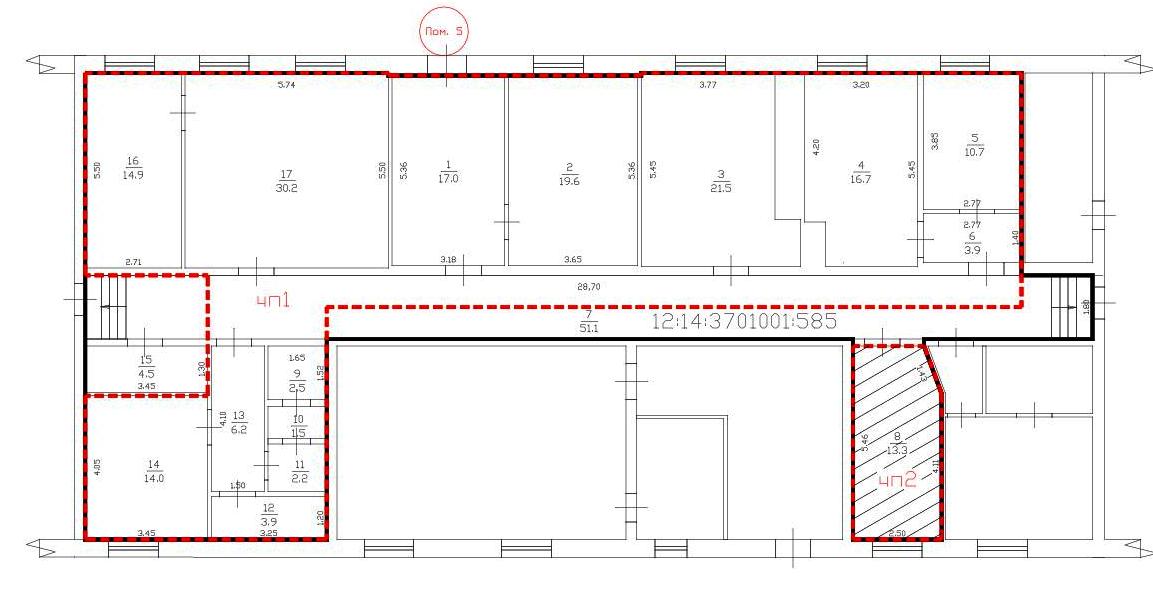 Лот № 2ПРОЕКТ ДОГОВОРАаренды части нежилого помещения п. Красногорский                                                                                                от ________ 2015  г.Администрация муниципального образования «Городское поселение Красногорский» зарегистрированная за основным государственным регистрационным номером 1021202609413 от 29.12.2005 г., в лице главы администрации муниципального образования «Городское поселение Красногорский» Торуткина Ивана Яковлевича, действующего на основании решения Собрания депутатов МО «Городское поселение Красногорский» №15 от 23.10.2014 г и Устава, именуемая в дальнейшем «Арендодатель», с одной стороны, и _________, в лице_________, действующего на основании _______, именуемый в дальнейшем «Арендатор», с другой стороны в соответствии с постановлением администрации муниципального образования «Городское поселение Красногорский» от 06.05.2015г №140 «О проведении открытого аукциона на право заключения договоров аренды муниципального имущества МО «Городское поселение Красногорский», протокола о результатах проведения аукциона по лоту №2 от «___»______2015г. заключили настоящий Договор (далее по тексту – «Договор») о нижеследующем:I. ПРЕДМЕТ ДОГОВОРА    1.1.Арендодатель сдает Арендатору в аренду на условиях настоящего договора часть нежилого помещения 5 поз. 1,2,3,4,5,6,7 (часть коридора площадью 23,7 кв.м.), 9,10,11,12,13,14,16,17 общей площадью  188,5 кв.м., расположенного на 1 этаже здания по адресу: Республика Марий Эл, Звениговский район, пгт. Красногорский, ул. Машиностроителей, дом 19 , помещение 5 (далее- помещение) для использования под размещение офиса.    1.2. Имущество, передаваемое в аренду, находится в составе нежилого помещения 5, являющегося собственностью муниципального образования «Городское поселение Красногорский», о чем в ЕГРП на недвижимое имущество и сделок с ним 31 декабря 2009 г. сделана запись регистрации № 12-12-03/025/2009-842 и выдано свидетельство о государственной регистрации права от 31 декабря 2009 г. № 12-МР № 435952.   1.3.Передача арендуемого помещения осуществляется по акту приема-передачи, который является неотъемлемой частью настоящего договора.    1.4.Передача помещения в аренду не влечет перехода права собственности на него к Арендатору.    1.5. Срок действия настоящего договора устанавливается  с ________ г. по ___________ г.II. АРЕНДНАЯ ПЛАТА И ПОРЯДОК РАСЧЕТОВ.    2.1.Размер арендной платы за арендуемое помещение составляет в 360387,5 (Триста шестьдесят тысяч триста восемьдесят семь) рублей 50 копеек (без НДС) и изменяется в порядке, предусмотренном в настоящем разделе.Платежи по договору осуществляются за текущий месяц с оплатой до 20 числа текущего месяца.    2.2. Арендатор перечисляет арендную плату платежным поручением с указанием номера договора, периода оплаты.    2.3. Арендная плата перечисляется в бюджет администрации МО Городское поселение Красногорский» по следующим реквизитам:  Банк получателя - отделение НБ Республики Марий Эл Банка России г.Йошкар-Ола;БИК - 048860001; Получатель-УФК по Республике Марий Эл (Администрация муниципального образования «Городское поселение Красногорский»); ИНН – 1203005849; КПП – 120301001; р/с 40101810100000010001; Код дохода:90411105035100000120,  ОКАТО:88212562000 В подтверждение внесения арендной платы Арендатор в день оплаты представляет копии платежных поручений с указанием номера договора в администрацию МО «Городское поселение Красногорский».    2.4. Задаток в сумме 36038,75 (Тридцать шесть тысяч тридцать восемь) рублей 75 коп., внесенный арендатором для участия в аукционе на право заключения настоящего договора, учитывается в качестве внесенной арендной платы по настоящему договору без НДС.    2.5. Налог на добавленную стоимость (НДС), начисленный на сумму арендной платы рассчитывается Арендатором самостоятельно по ставке, установленной действующим законодательством, и перечисляется им непосредственно в бюджет. Информацию о реквизитах для уплаты НДС Арендатор обязан получить в налоговых органах.    2.6. Арендная плата, указанная в п. 1 настоящего раздела может изменяться по письменному соглашению сторон не чаще одного раза в год путем подписания дополнительного соглашения, которое является неотъемлемой частью настоящего договора. Доходы, полученные Арендатором в результате использования помещения, полученного в аренду в соответствии с условиями настоящего договора аренды, являются собственностью Арендатора.III.ОБЯЗАННОСТИ СТОРОН    3.1.Арендодатель обязан:           передать Арендатору помещение, указанное в п.1 раздела I  настоящего договора в течение 10 дней со      дня подписания договора по акту приема-передачи;           в течение срока действия договора аренды помещения осуществлять его капитальный ремонт либо оплачивать (возмещать) стоимость произведенного Арендатором капитального ремонта и израсходованных материалов;           возмещать Арендатору стоимость улучшений арендованного помещения, неотделимых без вреда для имущества, в случаях, когда Арендатор осуществил такие улучшения при наличии письменного согласия Арендодателя.    3.2.Арендатор обязан:принять  помещение  по акту приема-передачи;использовать помещение в соответствии с его назначением  и в соответствии с условиями настоящего договора;своевременно осуществлять платежи по договору и представлять в день оплаты копию платежного поручения в администрацию МО «Городское поселение Красногорский»;содержать арендуемое помещение в полной исправности и надлежащем санитарно-техническом состоянии,  соблюдать санитарно-эпидемиологические правила и требования, правила и требования Госпожнадзора, отраслевые правила и нормы, установленные для организаций соответствующей отрасли;своевременно производить за свой счёт текущий ремонт арендуемого помещения и внутренних коммуникаций;не производить перепланировки и переоборудования помещения без письменного согласия    Арендодателя;сдавать помещение, как в целом, так и частично в субаренду только с согласия Арендодателя;обеспечивать представителям Арендодателя беспрепятственный доступ в помещение для осмотра и проверки содержания арендуемого помещения и соблюдения условий настоящего договора;в случае  повреждения   помещения обеспечить его ремонт за свой счёт, если повреждение имело место по вине Арендатора;осуществлять  за  свой  счёт эксплуатацию, содержание, обслуживание помещения;сообщать Арендодателю о предстоящей ликвидации или реорганизации Арендатора за месяц до момента ликвидации или реорганизации; по окончании срока договора возвратить Арендодателю помещение по акту приема-передачи в том же состоянии, в котором было передано Арендатору, с учетом неотделимых улучшений и нормального физического износа.  3.3. В случае, когда Арендатор произвел за счет собственных средств и с согласия Арендодателя улучшения арендованного помещение, неотделимые без вреда для помещение (капитальный ремонт, реконструкция и т.п.), Арендатор имеет право на возмещение стоимости этих улучшений. Стоимость неотделимых улучшений, произведенных Арендатором без согласия Арендодателя, возмещению не подлежит.IV. ОТВЕТСТВЕННОСТЬ СТОРОН      4.1.Стороны несут ответственность за неисполнение или ненадлежащее исполнение обязательств по настоящему договору в соответствии с законодательством.       4.2.В случае нарушения Арендатором установленного договором срока внесения арендного платежа свыше одного месяца, Арендодатель вправе требовать уплаты Арендатором неустойки (пени) в размере 0,1% от задолженности за каждый день просрочки.      4.3.За несвоевременный возврат Арендатором арендуемого помещения по окончании срока договора подлежит уплате штраф в размере арендной платы за весь период задержки возврата помещения.      4.4. Уплата неустойки в соответствии с п.п. 2 и 3 настоящего раздела не освобождает Арендатора от выполнения лежащих на нём обязательств и устранения нарушений.      4.5.Арендатор обязан возместить Арендодателю убытки, причиненные неисполнением или ненадлежащим исполнением обязательств по ценам на день удовлетворения требования о возмещении убытков. При этом убытки подлежат возмещению Арендодателю сверх неустойки.       4.6. При досрочном расторжении договора аренды по инициативе Арендатора, последним уплачивается штраф в размере понесенных убытков Арендодателем за время вынужденного простоя помещения.V. ИЗМЕНЕНИЕ, РАСТОРЖЕНИЕ  И ПРЕКРАЩЕНИЕ  ДОГОВОРА       5.1. Договор может быть расторгнут по соглашению сторон.       5.2. Договор может быть досрочно расторгнут судом в случаях, предусмотренных законодательством (статья 619 ГК РФ).       5.3. Договор может быть досрочно расторгнут во внесудебном порядке в связи с отказом Арендодателя от договора в случаях:а) если Арендатор не принял помещение по акту приема-передачи в срок, установленный договором;б) если Арендатор не заключил в течение месяца с момента приема помещения по акту приема-передачи с соответствующими службами (организациями) договор на коммунальные услуги и хозяйственное обслуживание;в) однократного невнесения Арендатором арендной платы в установленный договором срок;г) если Арендатор использует помещение не по целевому назначению, указанному в п. 1 раздела I договора.       д) в случаях, установленных п. 3 раздела II  настоящего договора;При досрочном расторжении договора Арендатор предупреждается за 10 дней о необходимости исполнения им обязательств.Договор считается расторгнутым со дня, следующего за днем, которым определяется срок исполнения Арендатором соответствующего обязательства.       5.4.Реорганизация Арендодателя, изменение собственника арендованного помещения, не является основанием для расторжения договора и изменения условий договора.       5.5.Изменение условий настоящего договора допускается и оформляется только письменным соглашением сторон.VI. ЗАКЛЮЧИТЕЛЬНЫЕ ПОЛОЖЕНИЯ6.1.Споры,   возникающие   при   исполнении   настоящего   договора, разрешаются в установленном законом порядке.6.2.Настоящий    договор   составлен   в   3-х экземплярах,  имеющих одинаковую юридическую силу.  6.3.Условия, изложенные в настоящем договоре, являются условиями документации о проведении аукциона на право заключения договора аренды помещения, указанного в п. 1 настоящего договора.         6.4.К настоящему договору прилагаются приложения:          № 1 Акт приема-передачи в аренду муниципального имущества           №2 Поэтажный план здания, в котором находится часть нежилого помещения, передаваемая в аренду.Юридические адреса сторон:АРЕНДОДАТЕЛЬ:425060, Республика Марий Эл, Звениговский район, пгт. Красногорский, ул. Госпитальная, д.4аАРЕНДАТОР:_______________________________________________Подписи сторон:Приложение №1к договору аренды №_____ от «___»___________20___гАКТприема-передачи в аренду части нежилого помещенияАрендодатель: Администрация МО «Городское поселение Красногорский», от имени муниципального образования «Городское поселение Красногорский», в лице главы администрации Торуткина И.Я.Арендатор:___________________________________________________________________на основании договора аренды части нежилого помещения №__ от ______20___г составили акт о том, что Арендодатель сдал, а Арендатор принял в аренду сроком с ____ по _____ 20___г часть нежилого помещения 5 поз. 1,2,3,4,5,6,7 (часть коридора площадью 23,7 кв.м.), 9,10,11,12,13,14,16,17 общей площадью  188,5 кв.м., расположенного на 1 этаже здания по адресу: Республика Марий Эл, Звениговский район, пгт. Красногорский, ул. Машиностроителей, дом 19 , помещение 5, назначение: для использования под размещение офиса. Нежилое помещение передано в аренду с осмотром его технического состояния:В результате осмотра установлено: помещение по своему техническому состоянию пригодно для передачи в аренду.Настоящий акт составлен в 3-х экземплярах и является неотъемлемой частью договора аренды №_ от __.__.20__ г.           СДАЛ:                                                                         ПРИНЯЛ:Приложение №2к договору аренды №_____ от «___»___________20___г      Поэтажный план здания, в котором находится нежилое помещение, передаваемое в аренду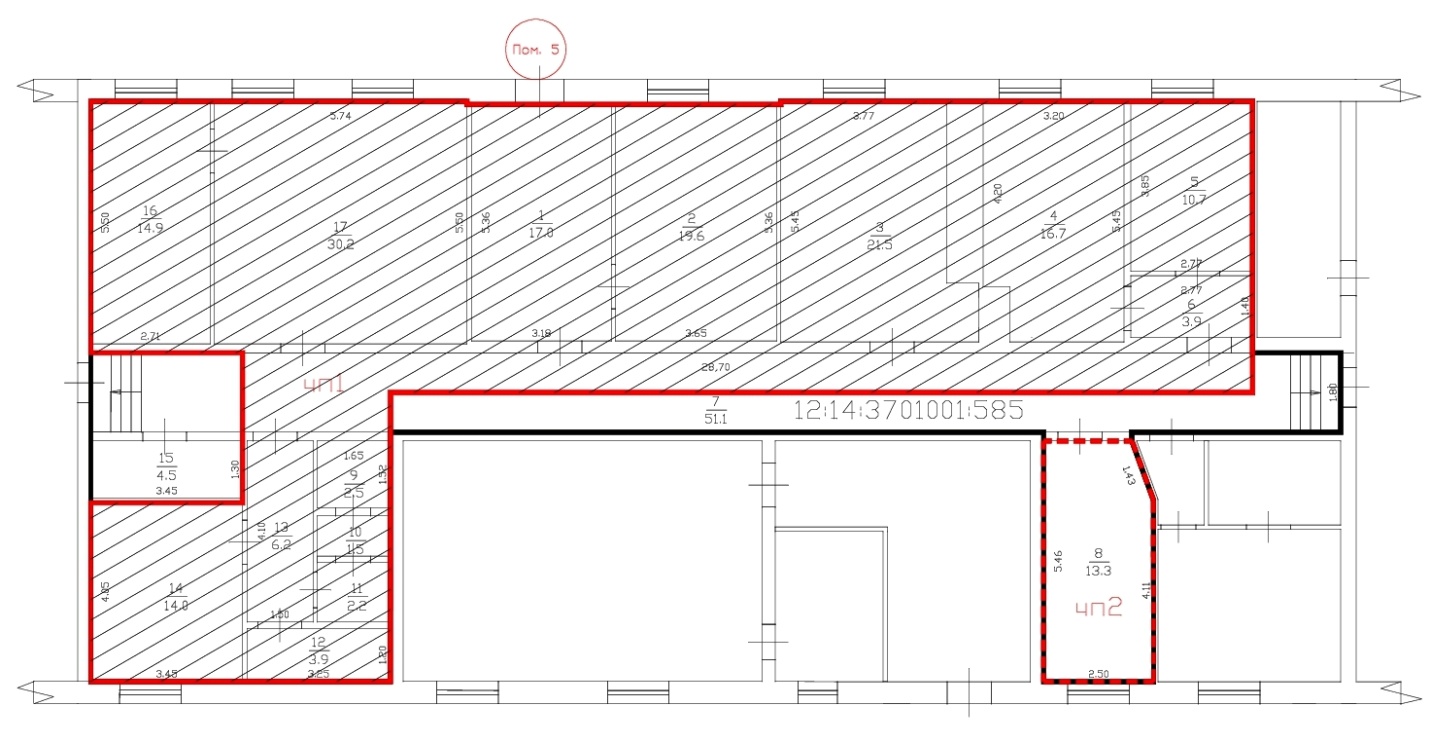 Утвержденапостановлением администрации МО«Городское поселение Красногорский»от 06 мая 2015г. №_____РАЗДЕЛ I. ОБЩИЕ УСЛОВИЯ ПРОВЕДЕНИЯ АУКЦИОНА41. ОБЩИЕ ПОЛОЖЕНИЯ41.1. Законодательное регулирование41.2. Организатор аукциона1.3. Цели проведения аукциона                                                                                                            4    41.4. Вид и предмет аукциона 51.5. Начальная (минимальная) цена договора аренды (цена лота). Величина повышения начальной (минимальной) цены договора аренды (цены лота) («шаг аукциона»)             51.6. Требования к участникам аукциона61.7. Условия допуска к участию в аукционе62. ОРГАНИЗАЦИЯ АУКЦИОНА72.1. Решение о проведении аукциона72.2. Аукционная комиссия72.3. Размещение информации о проведении аукциона82.4. Место, дата и время проведения аукциона2.5. Место, дата, срок начала и окончания подачи заявок на участие в аукционе2.6. Место, день и время  начала рассмотрения заявок на участие в аукционе2.7. Внесение изменений в извещение о проведении аукциона и в документацию об аукционе. Отказ от проведения аукциона    8     8     8     83. ПОРЯДОК ПОЛУЧЕНИЯ ДОКУМЕНТАЦИИ ОБ АУКЦИОНЕ, РАЗЪЯСНЕНИЙ ЕЕ ПОЛОЖЕНИЙ	3.1. Получение документации об аукционе993.2. Разъяснение положений документации об аукционе94. ПОДГОТОВКА, ПОРЯДОК ПОДАЧИ И ОТЗЫВА ЗАЯВКИ НА УЧАСТИЕ В АУКЦИОНЕ4.1. Форма заявки на участие в аукционе и требования к ее оформлению	4.2. Требования к содержанию документов, входящих в состав заявки на  участие 
в аукционе4.3. Порядок подачи и отзыва заявок на участие в аукционе1010   10   115. РАССМОТРЕНИЕ ЗАЯВОК НА УЧАСТИЕ В АУКЦИОНЕ	5.1. Общие положения5.2. Порядок рассмотрения заявок на участие в аукционе 1212126. ПРОВЕДЕНИЕ АУКЦИОНА	6.1. Порядок проведения аукциона6.2. Определение победителя аукциона 1212147. ЗАКЛЮЧЕНИЕ ДОГОВОРА АРЕНДЫ ПО РЕЗУЛЬТАТАМ ПРОВЕДЕНИЯ АУКЦИОНА 7.1.  Срок заключения договора аренды7.2. Форма, сроки и порядок оплаты по договору7.3. Размер обеспечения исполнения договора, срок и порядок его предоставления	7.4.  Изменение условий договора аренды и цены договора аренды7.5.  Перемена собственника или обладателя имущественного права 1515161616168.  ПРИЗНАНИЕ АУКЦИОНА НЕСОСТОЯВШИМСЯ9. ОБЕСПЕЧЕНИЕ ЗАЩИТЫ ПРАВ И ЗАКОННЫХ ИНТЕРЕСОВ УЧАСТНИКОВ АУКЦИОНАРАЗДЕЛ II. ОБРАЗЦЫ ФОРМ И ДОКУМЕНТОВ ДЛЯ ЗАПОЛНЕНИЯ УЧАСТНИКАМИ АУКЦИОНА	2.1. Форма описи документов, представляемых для участия в аукционе2.2. Форма заявки на участие в аукционе  2.3. Форма доверенности на уполномоченное лицо, имеющее право подписи и представления интересов организации – участника аукциона	2.4. Форма запроса на разъяснение положений документации об аукционе2.5. Форма отзыва заявки на участие в аукционе2.6.Форма анкеты участника аукционаРАЗДЕЛ III. ПРОЕКТЫ ДОГОВОРОВ АРЕНДЫ16171818202223242527№ лота п/пНаименование имущества  Место расположения имуществаОбщая площадь, кв.м Общая площадь, кв.м Описание, технические характеристики имуществаНачальная (минимальная) цена договора аренды (цена лота) в размере ежегодного платежа за право аренды имущества (без учета НДС, коммунальных и эксплуатационных услуг), руб.Начальная (минимальная) цена договора аренды (цена лота) в размере ежегодного платежа за право аренды имущества (без учета НДС, коммунальных и эксплуатационных услуг), руб.Размер задатка, руб. (без учета НДС)Срок действия договора арендыЦелевое назначение имуществаАрендодатель – Муниципальное образование «Городское поселение Красногорский»Арендодатель – Муниципальное образование «Городское поселение Красногорский»Арендодатель – Муниципальное образование «Городское поселение Красногорский»Арендодатель – Муниципальное образование «Городское поселение Красногорский»Арендодатель – Муниципальное образование «Городское поселение Красногорский»Арендодатель – Муниципальное образование «Городское поселение Красногорский»Арендодатель – Муниципальное образование «Городское поселение Красногорский»Арендодатель – Муниципальное образование «Городское поселение Красногорский»Арендодатель – Муниципальное образование «Городское поселение Красногорский»Арендодатель – Муниципальное образование «Городское поселение Красногорский»Арендодатель – Муниципальное образование «Городское поселение Красногорский»1Часть нежилого помещения 5 поз.8Республика Марий Эл, Звениговский район, пгт. Красногорский, ул. Машиностроителей, д.19,пом.5 13,3 Нежилое помещение на 1 этаже пятиэтажного здания с левой стороны, стены – кирпичные , полы – деревянные, перекрытия –ж\бетонные, износ здания-10%, состояние –удовлетворительное,год постройки 1981г.Нежилое помещение на 1 этаже пятиэтажного здания с левой стороны, стены – кирпичные , полы – деревянные, перекрытия –ж\бетонные, износ здания-10%, состояние –удовлетворительное,год постройки 1981г.Нежилое помещение на 1 этаже пятиэтажного здания с левой стороны, стены – кирпичные , полы – деревянные, перекрытия –ж\бетонные, износ здания-10%, состояние –удовлетворительное,год постройки 1981г.25968,922596,895 летРазмещение офиса2Часть нежилого помещения 5 поз.1,2,3,4,5,6,7 (часть коридора площадью 23,7 кв.м.), 9,10,11,12,13,14,16,17Республика Марий Эл, Звениговский район, пгт. Красногорский, ул. Машиностроителей, д.19, пом.5 188,5Нежилое помещение на 1 этаже пятиэтажного здания с левой стороны, стены – кирпичные , полы – деревянные, перекрытия –ж\бетонные, износ здания-10%, состояние –удовлетворительное,год постройки 1981г.Нежилое помещение на 1 этаже пятиэтажного здания с левой стороны, стены – кирпичные , полы – деревянные, перекрытия –ж\бетонные, износ здания-10%, состояние –удовлетворительное,год постройки 1981г.Нежилое помещение на 1 этаже пятиэтажного здания с левой стороны, стены – кирпичные , полы – деревянные, перекрытия –ж\бетонные, износ здания-10%, состояние –удовлетворительное,год постройки 1981г.360387,536038,755 летРазмещение офиса№№ п\пНаименование документовСтраницы с __ по __Количество страницЗаявка на участие в аукционе по форме 2.2. Раздела II документации об аукционе1.1.Анкета участника аукциона по форме 2.6. Раздела II документации об аукционеВыписка из единого государственного реестра юридических лиц или нотариально заверенная копия такой выписки, полученная не ранее чем за шесть месяцев до дня размещения на официальном сайте торгов извещения о проведении открытого аукциона (для юридического лица).Выписка из единого государственного реестра индивидуальных предпринимателей или нотариально заверенная копия такой выписки, полученная не ранее чем за шесть месяцев до дня размещения на официальном сайте торгов извещения о проведении открытого аукциона (для индивидуального предпринимателя).Копии документов, удостоверяющих личность (для иного физического лица).Надлежащим образом заверенный перевод на русский язык документов о государственной регистрации юридического лица или физического лица в качестве индивидуального предпринимателя в соответствии с законодательством соответствующего государства, полученные не ранее чем за шесть месяцев до даты размещения на официальном сайте торгов извещения о проведении аукционадокумент, подтверждающий полномочия лица на осуществление действий от имени заявителя - юридического лица (копия решения о назначении или об избрании либо приказа о назначении физического лица на должность, в соответствии с которым такое физическое лицо обладает правом действовать от имени заявителя без доверенности (далее – руководитель). В случае если от имени заявителя действует иное лицо, заявка на участие в аукционе должна содержать также доверенность на осуществление действий от имени заявителя, заверенную печатью заявителя и подписанную руководителем заявителя (для юридических лиц) или уполномоченным этим руководителем лицом, либо нотариально заверенную копию такой доверенности. В случае если указанная доверенность подписана лицом, уполномоченным руководителем заявителя, заявка на участие в аукционе должна содержать также документ, подтверждающий полномочия такого лица;Копии учредительных документов участника аукциона - для юридических лиц (копии устава, положения, учредительного договора).Документы или копии документов, подтверждающие внесение задатка (платежное поручение, подтверждающее перечисление задатка)решение об одобрении или о совершении крупной сделки либо копия такого решения в случае, если требование о необходимости наличия такого решения для совершения крупной сделки установлено законодательством Российской Федерации, учредительными документами юридического лица и если для заявителя заключение договора, внесение задатка или обеспечение исполнения договора являются крупной сделкойзаявление об отсутствии решения о ликвидации заявителя - юридического лица, об отсутствии решения арбитражного суда о признании заявителя - юридического лица, индивидуального предпринимателя банкротом и об открытии конкурсного производства, об отсутствии решения о приостановлении деятельности заявителя в порядке, предусмотренном Кодексом Российской Федерации об административных правонарушенияхВСЕГО листов:ВСЕГО листов:На бланке участника аукциона (по возможности)Дата, исх. номерАдминистрация МО «Городское поселение Красногорский»425090, Республика Марий Эл, Звениговский район, пгт. Красногорский, ул. Госпитальная, д.4аНа бланке участника аукциона(по возможности)Дата, исх. номерНа бланке участника аукциона(по возможности)Дата, исх. номерАдминистрация МО «Городское поселение Красногорский»425090, Республика Марий Эл, Звениговский район, пгт. Красногорский, ул. Госпитальная, д.4а№ п/пРаздел документации об аукционе (общие условия проведения аукциона, информационная карта  аукциона и т.п.)Ссылка на пункт документации об аукционе, положения которого следует разъяснитьСодержание запроса на разъяснение положений документации об аукционеНа бланке участника аукциона(по возможности)Дата, исх. номерАдминистрация МО «Городское поселение Красногорский»425090, Республика Марий Эл, Звениговский район, пгт. Красногорский, ул. Госпитальная, д.4а№ п/пНаименованиеСведения заполняются участником аукциона1.Полное наименование организации и ее организационно-правовая форма2Сокращенное наименование организации 3Юридический адрес участника 4Фактический (почтовый) адрес участника5Руководитель (должность, фамилия, имя, отчество, телефон) 6Контактное лицо (фамилия, имя, отчество, телефон)№ п/пНаименованиеСведения заполняются участником аукциона1Наименование (если такое имеется)2Фамилия, Имя, Отчество3Адрес (регистрации и фактического проживания)4Контактные телефоны (с указанием кода страны и города)№ п/пНаименованиеСведения заполняются участником аукциона1.Фамилия. Имя. Отчество2.Адрес (регистрации и фактического проживания)3.Паспортные данные (серия, номер паспорта, место и дата выдачи, орган выдавший документ)4.Контактные телефоны (с указанием кода страны и города)АРЕНДОДАТЕЛЬ:Администрация муниципального образования «Городское поселение Красногорский», глава_________________________ И.Я.Торуткинм.п.АРЕНДАТОР:___________________________________ м.п.АРЕНДОДАТЕЛЬ:Администрация муниципального образования «Городское поселение Красногорский», глава_________________________ И.Я.Торуткинм.п.АРЕНДАТОР:___________________________________ м.п.АРЕНДОДАТЕЛЬ:Администрация муниципального образования «Городское поселение Красногорский», глава_________________________ И.Я.Торуткинм.п.АРЕНДАТОР:___________________________________ м.п.АРЕНДОДАТЕЛЬ:Администрация муниципального образования «Городское поселение Красногорский», глава_________________________ И.Я.Торуткинм.п.АРЕНДАТОР:___________________________________ м.п.